ПриложениеУТВЕРЖДЕНраспоряжением Главымуниципального образования"Город Архангельск"от 21.07.2020 № 2420рПРОЕКТ МЕЖЕВАНИЯ территории муниципального образования "Город Архангельск" в границах ул. Победы и ул. Заводской площадью 1,1058 гаВведениеПод объектом, расположенным по адресу: Архангельская область, 
г. Архангельск, Маймаксанский территориальный округ, по ул. Победы, сформирован земельный участок 29:22:012101:ЗУ1 площадью 11094 кв. м 
с разрешенным использованием: "Строительная промышленность". Рассматриваемая территория находится в границах производственной зоны (код обозначения П-4). Проект межевания разработан в соответствии с Градостроительным кодексом Российской Федерации от 29.12.2004 № 190-ФЗ, Земельным кодексом Российской Федерации от 25.10.2001 № 136-ФЗ, СП 42.13330 "Градостроительство. Планировка и застройка городских и сельских поселений. Актуализированная редакция СНиП 2.07.01-89*".В работе учитывалась и анализировалась следующая документация:Генеральный план муниципального образования "Город Архангельск";проект планировки района "Экономия" муниципального образования "Город Архангельск", утвержденный распоряжением Главы муниципального образования "Город Архангельск" от 06.09.2013 № 2545р (с изменениями);распоряжение Главы муниципального образования "Город Архангельск" от 05.09.2019 № 3038р "О подготовке проекта межевания территории муниципального образования "Город Архангельск" в границах ул. Победы 
и ул. Заводской площадью 1,1058 га";Правила землепользования и застройки муниципального образования "Город Архангельск";топографический план масштаба 1:500, выданный департаментом градостроительства Администрации муниципального образования "Город Архангельск";кадастровый план территории от 17.06.2016 № 2900/201/16-140222, выданный филиалом ФГБУ "ФКП Росреестра" по Архангельской области 
и Ненецкому автономному округу на кадастровый квартал 29:22:012101.Проект межевания территорииПри анализе исходной документации выявлено, что проектируемые земельные участки, расположенные в границах ул. Победы и ул. Заводской, будут сформированы в кадастровом квартале 29:22:012101 на территории, 
в отношении которой подготовлен проект планировки района "Экономия" муниципального образования "Город Архангельск", утвержденный распоряжением Главы муниципального образования "Город Архангельск" от 06.09.2013 № 2545р.Территория находится в границах производственной зоны (кодовое обозначение П-4).Под объектом, расположенным по адресу: Архангельская область, 
г. Архангельск, Маймаксанский территориальный округ, по ул. Победы, сформирован земельный участок 29:22:012101:ЗУ1 площадью 11094 кв. м 
с разрешенным использованием: "Строительная промышленность". Конфигурация и расположение образуемых и существующих земельных участков показаны на чертеже проекта межевания.Характеристики земельных участков приведены в таблице 1.Таблица 1 – Характеристики земельных участков, подлежащих образованиюНеобходимо сформировать земельный участок 29:22:012101:ЗУ1 в границах ул. Победы и ул. Заводской площадью 1,1058 га. В соответствии с градостроительным регламентом зоны П-4, в пределах которой находится земельный участок, определенный для разработки проекта межевания территории, проектируемое разрешенное использование – строительная промышленность.Таблица 2 – Каталог координатПродолжение таблицы 2В соответствии с Правилами землепользования и застройки муниципального образования "Город Архангельск" минимальный отступ зданий, строений, сооружений от красных линий вновь строящихся или реконструируемых зданий, строений, сооружений должен быть на расстоянии не менее трех метров.Красные линии приняты на основании проекта планировки Маймаксанского района муниципального образования "Город Архангельск", утвержденного распоряжением Главы муниципального образования "Город Архангельск" от 27.02.2015 № 515р (с изменениями).Территория, в отношении которой подготовлен проект межевания, полностью располагается в границах зон санитарной охраны источников питьевого и хозяйственно-бытового водоснабжения, определенных в соответствии с распоряжениями Министерства природных ресурсов и лесопромышленного комплекса Архангельской области (3 пояс).Границы территорий объектов культурного наследия и границы зон действия публичных сервитутов не выявлены.____________Приложениек проекту межевания территории муниципального образования "Город Архангельск" в границах 
ул. Победы и ул. Заводской площадью 1,1058 га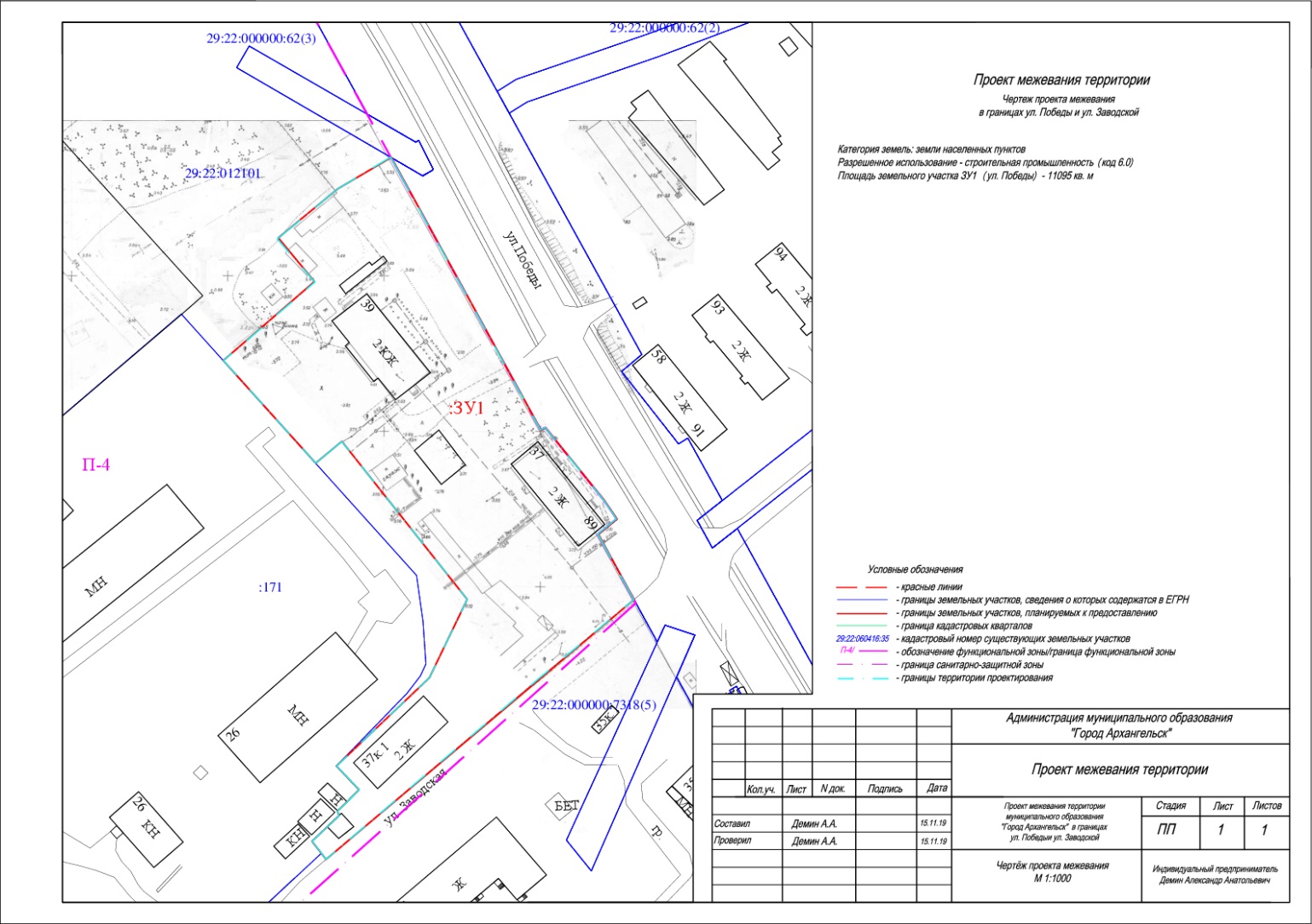 ____________Проектируемый земельный участок, обозначениеПроектная площадь, кв. мИсходныехарактеристикиПроектныехарактеристики123429:22:012101:ЗУ111095Земли государственной собственностиЗемли населенных пунктов.Разрешенное использование: "Строительная промышленность"Проектируемый земельный участок, обозначениеКоординатыКоординатыПроектируемый земельный участок, обозначениеXY12329:22:022101:ЗУ1665084,942519481,6829:22:022101:ЗУ1665085,892519483,0329:22:022101:ЗУ1665063,472519502,5029:22:022101:ЗУ1665057,372519507,0129:22:022101:ЗУ1665052,242519501,2329:22:022101:ЗУ1665031,762519513,4829:22:022101:ЗУ1664944,502519418,1229:22:022101:ЗУ1664950,122519413,3729:22:022101:ЗУ1664958,682519421,7029:22:022101:ЗУ1664960,142519421,1329:22:022101:ЗУ1664963,682519424,5129:22:022101:ЗУ1664967,272519427,7829:22:022101:ЗУ1664974,602519420,2829:22:022101:ЗУ1665004,102519448,9229:22:022101:ЗУ1665029,782519460,0829:22:022101:ЗУ1665078,982519418,0329:22:022101:ЗУ1665071,682519409,9029:22:022101:ЗУ1665103,522519379,09123665130,012519407,30665143,592519395,16665160,142519413,66665170,832519430,31